Nom: James WattNationalité: BritaniquePériode de temps: 1736-1819Oeuvre: Machine à vapeurDans quelle époque: La révolution industrielleLieu: AngleterrePetite explication: Les gens partes des campagnes pour aller travailler en ville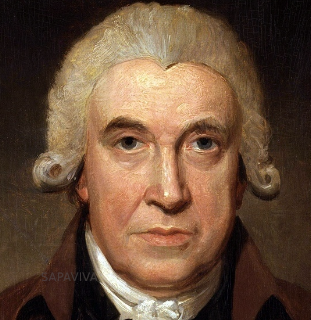 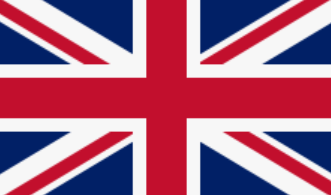 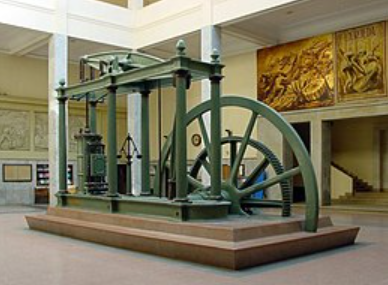 